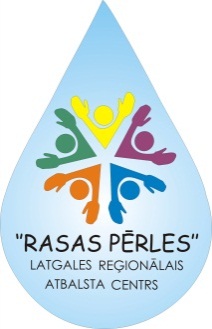 APSTIPRINĀTSIepirkuma komisijas 2019.gada 28. februāra sēdē(protokols Nr. 1-19/1)                                          Iepirkuma komisijas priekšsēdētājs_________________________                                                                                                            /Ilze Andža /Publiskā iepirkuma„PAR PĀRTIKAS PRODUKTU IEGĀDI KLIENTU ĒDINĀŠANAS NODROŠINĀŠANAI”N O L I K U M SIepirkuma identifikācijas Nr. RP  2019 / 01RUGĀJOS, 20191. Vispārīgā informācija1.1. Iepirkuma identifikācijas numurs RP 2019 / 011.2. PasūtītājsNodibinājums „Latgales Reģionālais atbalsta centrs Rasas pērles” (tālāk tekstā saīsināti LRAC „Rasas pērles”Adrese: „Varavīksne”, Rugāju pagasts, Rugāju novads, LV – 4570Reģistrācijas numurs: 40008133922Tālruņa numurs: + 371 64563493; +371 26538388Faksa numurs: +371 64563764e-pasta adrese: rasas_perles@inbox.lv1.3.Iepirkuma procedūra tiek rīkota  saskaņā ar Publisko iepirkumu likuma (turpmāk tekstā –Likums) 8.prim 2 pantā noteiktajā kārtībā, kā arī ņemot vērā šajā nolikumā (turpmāk tekstā – Nolikums) noteikto kārtību.1.4. Iepirkuma priekšmets ir pārtikas produktu iegāde LRAC „Rasas pērles” klientu ēdināšana (turpmāk tekstā –Pakalpojums), saskaņā ar Tehnisko specifikāciju ( 2. pielikums) .1.5. Iepirkumu realizē nodibinājuma LRAC „Rasas pērles” iepirkuma komisija ( turpmāk tekstā- Komisija)1.6. Kontaktpersonas: par iepirkuma procedūru: Juris Multiņš, tālr. 28664813. par iepirkuma priekšmetu: Ilze Andža - +371 29746454, 64563493 un Sanita Brezinska - +371 26338122 , 1.7. Līguma vieta un termiņš : LRAC „Rasas pērles”, „Varavīksne”, Rugāju pagasts, Rugāju novads  . Termiņš 12 mēneši no līguma noslēgšanas dienas.1.8.  Piedāvājuma iesniegšanas un atvēršanas vieta, datums, laiks un kārtība :         1.8.1. Ieinteresētie piegādātāji piedāvājumus var iesniegt LRAC „Rasas pērles” „Varavīksne”, Rugāju pagasts, Rugāju novads, LV – 4570, darba dienās no plkst. 09:30 līdz 16:00 , bet ne vēlāk kā līdz 2019.gada 15. martam, plkst.10:00., iesniedzot personīgi vai atsūtot pa pastu. Pa pastu iesniegtais piedāvājums uzskatāms iesniegts laikā, ja tas nogādāts piedāvājuma iesniegšana vietā līdz augstākminētajam termiņam. Piedāvājums, kas iesniegts pēc minētā termiņa, tiks neatvērts atdots atpakaļ vai nosūtīts pa pastu iesniedzējam.         1.8.2. Piedāvājumi, kas nav iesniegti noteiktajā kārtībā un nav noformēti tā, lai piedāvājumā iekļautā informācija nebūtu pieejama līdz piedāvājumu atvēršanas brīdim, netiek izskatīti un tiek atdoti atpakaļ iesniedzējam.          1.8.3. Pretendents var atsaukt savu piedāvājumu līdz piedāvājumu iesniegšanas termiņa beigām, ierodoties personīgi piedāvājuma iesniegšanas vietā.          1.8.4. Saņemot piedāvājumus, Pasūtītāja pārstāvis uz aploksnes vai iepakojuma atzīmē saņemšanas datumu un laiku. Aploksnes vai iepakojumi tiek glabāti neatvērti līdz piedāvājumu atvēršanas sanāksmei.           1.8.5. Piedāvājumu atvēršanas sanāksme notiek 2019.gada 15. martā.1.9. Piedāvājuma derīguma termiņš :       1.9.1. Pretendenta iesniegtais piedāvājums ir derīgs, t.i., saistošs iesniedzējam līdz iepirkuma līguma noslēgšanai- vismaz 30 darba dienas, skaitot no Nolikuma 1.8.5. punktā noteiktās piedāvājumu atvēršanas dienas. 1.9.2. Ja objektīvu iemeslu dēļ iepirkuma līgumu nevar noslēgt 1.9.1. punktā noteiktajā termiņā, Komisija var rakstiski pieprasīt piedāvājuma derīguma termiņa pagarināšanu. Ja pretendents piekrīt pagarināt piedāvājuma derīguma termiņu, par to rakstiski paziņo LRAC „Rasas pērles” 3 (trīs ) kalendāro dienu laikā. 1.10. Piedāvājuma noformēšanas un sagatavošanas prasības :         1.10.1. Piedāvājums jāiesniedz vienā eksemplārā, to ievietojot vienā aizlīmētā un aizzīmogotā aploksnē, uz kuras jānorāda:1.10.1.1. pasūtītāja nosaukums un juridiskā adrese; 1.10.1.2. pretendenta nosaukums, reģistrācijas numurs un juridiskā adrese; 1.10.1.3. atzīme: Piedāvājums publiskajam iepirkumam „Par pārtikas produktu iegādi klientu ēdināšanas nodrošināšanai”, norādot konkrētu iepirkuma daļu jeb loti,iepirkuma identifikācijas Nr. RP 2019 / 01.Neatvērt līdz 2019.gada 15. marta plkst.10.00.          1.10.2. Piedāvājumam jāsastāv no divām atsevišķām daļām:                 1.10.2.1. iesnieguma dalībai iepirkumā, norādot konkrētu iepirkuma daļu ( loti),                1.10.2.2. pretendenta piedāvājuma konkrētajai iepirkuma daļai ( lotei), kas ir atbilstošs tehniskajai specifikācijai.1.10.3. Piedāvājumā iekļautajiem dokumentiem jābūt skaidri salasāmiem, bez labojumiem , ja labojumi izdarīti, tiem jābūt apstiprinātiem ar pilnvarotās personas parakstu.1.10.4. Aiz titullapas jābūt satura rādītājam, aiz kura seko visi piedāvājumā iekļautie dokumenti.          1.10.5. Cenām jābūt uzrādītām EUR.1.10.6. Pretendents var iesniegt piedāvājumu par vienu daļu, vairākām vai visām iepirkuma daļām. Katrā iepirkuma daļā piedāvājums jāiesniedz par visu šīs daļas apjomu. 1.10.7. Pretendents iesniedz parakstītu piedāvājumu. Piedāvājumu tiesīga parakstīt persona, kurai ir paraksta tiesības.1.10.8. Iesniegtie konkursa piedāvājumi, izņemot Nolikuma 1.8.2.punktā noteikto gadījumu, ir pasūtītāja īpašums un netiek atdoti atpakaļ pretendentiem.1.11. Cita informācija        1.11.1. Pakalpojuma paredzamā līgumcena ir EUR.   1.11.2. Ja nepieciešams, izvērtējot pieejamos finanšu līdzekļus un faktisko izpildi, ar uzvarētāju var slēgt papildus vienošanos par papildus pakalpojumu sniegšanu iepirkuma līguma darbības laikā, kuru kopējā summa nepārsniegs 35% .2. Prasības pretendentiem2.1.Nosacījumi pretendenta dalībai iepirkumā:2.1.1.Pretendents ir reģistrēts un atzīts atbilstoši Pārtikas aprites uzraudzības likumam un citām normatīvo aktu prasībām.2.1.2. Nav pasludināts pretendenta maksātnespējas process (izņemot gadījumu, kad maksātnespējas procesā tiek piemērota sanācija vai cits līdzīga veida pasākumu kopums, kas vērsts uz parādnieka iespējamā bankrota novēršanu un maksātspējas atjaunošanu), apturēta vai pārtraukta tā saimnieciskā darbība, uzsākta tiesvedība par tā bankrotu vai tas netiek likvidēts. 2.1.3. Pretendentam Latvijā vai valstī, kurā tas reģistrēts vai kurā atrodas tā pastāvīgā  dzīvesvieta, nav nodokļu parādi, tajā skaitā valsts sociālās apdrošināšanas obligāto  iemaksu parādi, kas kopsummā kādā no valstīm pārsniedz 150 EUR.2.2. Prasības attiecībā uz pretendenta tehniskajām un profesionālām spējām:2.2.1. Pretendents spēj nodrošināt normatīvo aktu prasībām atbilstošu transportu.2.2.2. Pretendentam ir pieredze līdzvērtīga pakalpojuma sniegšanā pēdējo trīs gadu laikā. 2.2.3. Pretendenta kopējais finanšu apgrozījums, bet ne vairāk kā par trim iepriekšējiem gadiem, ciktāl informācija par šo apgrozījumu iespējama, ņemot vērā pretendenta dibināšanas vai darbības uzsākšanas laiku, 2 (divas) reizes pārsniedz piedāvāto līgumcenu.2.2.4.Pretendents veic paškontroli, lai novērstu jebkuru darbību vai procesu, kas nelabvēlīgi ietekmē pārtikas nekaitīgumu un nodrošina attiecīgās pārtikas aprites drošības procedūras vai kontroles pasākumus, to ieviešanu pārtikas saglabāšanā.2.2.5.Pretendenta rīcībā ir Pakalpojuma sniegšanai nepieciešamie resursi un vajadzības gadījumā tiek piesaistīti attiecīgas kvalifikācijas apakšuzņēmēji.3. PIEDĀVĀJUMA SASTĀVDAĻAS3.1. Pretendenta atlases dokumenti:       3.1.1. Pretendenta Iesniegums (1.pielikums) dalībai Iepirkumā.       3.1.2. Komercreģistra (līdzvērtīgas uzņēmējdarbību/ komercdarbību reģistrējošas iestādes ārvalstīs) izdotas apliecināta reģistrācijas apliecības kopija.       3.1.3.Pretendenta sagatavots apliecinājums, kas apliecina, ka3.1.3.1. nav pasludināts pretendenta maksātnespējas process (izņemot gadījumu, kad maksātnespējas procesā tiek piemērota sanācija vai cits līdzīga veida pasākumu kopums, kas vērsts uz parādnieka iespējamā bankrota novēršanu un maksātspējas atjaunošanu), apturēta vai pārtraukta tā saimnieciskā darbība, uzsākta tiesvedība par tā bankrotu vai tas netiek likvidēts;3.1.3.2. pretendentam Latvijā vai valstī, kurā tas reģistrēts vai kurā atrodas tā pastāvīgā dzīvesvieta, nav nodokļu parādi, tajā skaitā valsts sociālās apdrošināšanas obligāto iemaksu parādi, kas kopsummā kādā no valstīm pārsniedz 150 EUR;        3.1.4. Pretendenta sagatavots sniegto pakalpojumu saraksts, norādot Pakalpojuma saņēmēju, kontaktpersonu, pakalpojuma summu.        3.1.5.Pretendenta apliecinājums par 2.2.1., 2.2.4. un 2.2.5. punktā minēto. 3.2. Tehniskais piedāvājums :         3.2.1. Pretendents Tehnisko piedāvājumu sagatavo, norādot par kuru daļu ( loti) tas ir sastādīts, saskaņā ar Tehniskajā specifikācijā  (2.pielikums) noteiktajām prasībām.         3.2.2. Tehniskais piedāvājums jāsagatavo tā, lai Komisija varētu pārliecināties, ka pretendents ir pilnībā izpratis Tehnisko specifikāciju un spēj izpildīt visas tajā minētās prasības.        3.2.3. Pretendenta apliecinājums, ka piedāvātie pārtikas produkti un to piegāde atbilst Pārtikas aprites uzraudzības likuma un no tā izrietošo Ministru kabineta noteikumu prasībām.        3.2.4. Ja tiek piedāvāti ekvivalenta produkti, obligāti jānorāda ražotājs, ražotāja valsts  un produkta sastāvs.         3.2.5. Ja pretendents piedāvā preces iepirkuma 1.daļai „Svaigi atdzesēta gaļa”, iepirkuma 2.daļai „Siļķes, zivju izstrādājumi”, iepirkuma 3.daļai „Piens, piena produkti”, iepirkuma 6.daļai „Olas vistu”, iepirkuma 11.daļai “Desas, gaļas žāvējumu izstrādājumi”, iepirkuma 12. daļai “Saldēti produkti, saldēti pusfabrikātu izstrādājumi” jāiesniedz PVD izdota pārtikas uzņēmuma atzīšanas apliecības apliecināta kopija.         3.2.6.  3.2.3.- 3.2.5. punktā minētie dokumenti jāiesniedz arī pretendenta piedāvājumā minētajiem apakšuzņēmējiem, ja ir paredzēts tādus piesaistīt.3.3. Finanšu piedāvājums :         3.3.1. Finanšu piedāvājumu sagatavo, norādot par kuru daļu ( loti) tas ir sastādīts, ņemot vērā Tehniskajā specifikācijā noteikto sniedzamo pakalpojuma apjomu, atbilstoši Finanšu piedāvājuma formai (3.pielikums).        3.3.2. Finanšu piedāvājumā cenu norāda EURO (EUR).        3.3.3. Finanšu piedāvājumā ietver visas izmaksas , kas saistītas ar pakalpojuma izpildi. Tās ir izmaksas, kas saistītas ar speciālistu darba apmaksu, darba izpildei nepieciešamo līgumu slēgšanu, nodokļiem un nodevām, kā arī nepieciešamo atļauju saņemšanu no trešajām personām, transporta pakalpojumiem, uzturēšanas izdevumi u.c. visi citi maksājumi, kas nepieciešami pakalpojuma pilnīgai un kvalitatīvai izpildei.3.3.4. Pretendenta piedāvātās vienību cenas visā līguma izpildes laikā nedrīkst palielināties. 3.3.5. Kopējo finanšu piedāvājuma cenu norāda EURO (EUR) bez pievienotās vērtības nodokļa. Atsevišķi jānorāda arī PVN vērtība un cena ar pievienotās vērtības nodokli. 4. PIEDĀVĀJUMU VĒRTĒŠANAS UN IZVĒLES KRITĒRIJI4.1. Vispārīgie nosacījumi4.1.1.Komisija vērtē iesniegtos piedāvājumus saskaņā ar Likumā un Nolikumā noteikto kārtību.4.1.2. Komisija izvēlas piedāvājumu katrai iepirkuma daļai ar zemāko cenu no piedāvājumiem, kas atbilst Nolikuma prasībām un Tehniskajai specifikācijai un citiem normatīvajiem aktiem.4.1.3. Komisijai ir tiesības pārbaudīt pretendenta sniegto ziņu patiesumu. Ja Komisija konstatē, ka Pretendents savā piedāvājumā ir sniedzis nepareizu vai neatbilstošu informāciju par savu atbilstību izvirzītajām prasībām, vai vispār nav sniedzis pieprasīto informāciju, tas tiek izslēgts no turpmākās dalības konkursā.4.2. Piedāvājuma noformējuma pārbaude4.2.1.Piedāvājumu noformējuma pārbaudes laikā Komisija izvērtē, vai piedāvājums sagatavots un noformēts atbilstoši Nolikumā norādītajām prasībām.4.2.2.Ja piedāvājums neatbilst Nolikuma prasībām vai nav atbilstoši noformēts, Komisija var lemt par piedāvājuma tālākas izskatīšanas pārtraukšanu.4.3. Pretendentu atlase4.3.1. Pretendentu atlases laikā Komisija veiks Nolikuma 3.1.punktā noteikto dokumentu pārbaudi, lai pārliecinātos, vai pretendents atbilst 2.punktā noteiktajām pretendentu atlases prasībām.4.3.2. Iepirkumu komisija bez tālākas izskatīšanas noraidīs to pretendentu piedāvājumus, kurus tā būs atzinusi par neatbilstošiem Nolikuma 2.punktā noteiktajām pretendentu atlases prasībām.4.4. Tehnisko piedāvājumu atbilstības pārbaude 4.4.1. Komisija veic Tehnisko piedāvājumu atbilstības pārbaudi, kuras laikā Komisija izvērtē Tehnisko piedāvājumu atbilstību Tehniskajai specifikācijai. Ja pretendenta Tehniskais piedāvājums neatbilst Tehniskajā specifikācijā noteiktajām prasībām, Komisija tālāk šo piedāvājumu neizskata.4.5. Finanšu piedāvājumu atbilstības pārbaude4.5.1. Pēc Tehnisko piedāvājumu atbilstības pārbaudes Komisija vērtē Finanšu piedāvājumus.4.5.2. Piedāvājumu vērtēšanas laikā Komisija pārbauda, vai Finanšu piedāvājumā nav aritmētisko kļūdu. Ja Komisija konstatē šādas kļūdas, tā šīs kļūdas izlabo. Par kļūdu labojumu un laboto piedāvājuma summu pasūtītājs paziņo pretendentam, kura pieļautās kļūdas labotas. Vērtējot Finanšu piedāvājumu, pasūtītājs ņem vērā labojumus. Ja pēc aritmētisko kļūdu labojuma mainās piedāvājuma kopējā cena, par to paziņo visiem pretendentiem. 4.5.3. Komisija izvērtē un salīdzina Finanšu piedāvājumu cenas, kā arī pārbauda vai nav iesniegts nepamatoti lēts piedāvājums. Ja rodas aizdomas, ka piedāvājums ir nepamatoti lēts, Komisija pirms tā iespējamās noraidīšanas rakstveidā pieprasa detalizētu paskaidrojumu par būtiskākajiem piedāvājuma nosacījumiem saskaņā ar Publisko iepirkumu likuma 48.pantu. Komisija izvērtē paskaidrojumu, konsultējoties ar pretendentu.4.5.4. Komisija slēgs ar izraudzītiem pretendentiem iepirkuma līgumus par konkrētām iepirkuma daļām, kurās pretendents tiks atzīts par uzvarētāju.5. Iepirkuma līgumA sagatavošanas un noslēgšanas kārtība 5.1. Pasūtītājs slēgs ar izraudzīto pretendentu Līgumu, pamatojoties uz pretendenta piedāvājumu, un saskaņā ar Nolikuma noteikumiem.5.2.Ja izraudzītais pretendents atsakās slēgt Līgumu ar pasūtītāju, pasūtītājs pieņem lēmumu slēgt Līgumu ar nākamo pretendentu, kurš piedāvājis lētāko cenu par visu pakalpojuma apjomu, vai pārtraukt Iepirkumu, neizvēloties nevienu piedāvājumu. Ja pieņemts lēmums slēgt Līgumu ar nākamo pretendentu, kurš piedāvājis lētāko piedāvājumu, bet tas atsakās Līgumu slēgt, pasūtītājs pieņem lēmumu pārtraukt iepirkuma procedūru, neizvēloties nevienu piedāvājumu.6. Iepirkuma komisijas tiesības un pienākumi6.1. Iepirkuma komisijas tiesības6.1.1. Jebkurā brīdī pārtraukt iepirkuma procedūru, ja tam ir objektīvs pamatojums.6.1.2. Pieaicināt ekspertu piedāvājumu noformējuma pārbaudē, pretendentu atlasē,  piedāvājumu atbilstības pārbaudē un vērtēšanā.6.1.3. Pieprasīt, lai pretendents precizētu informāciju par savu piedāvājumu, ja tas nepieciešams piedāvājumu noformējuma pārbaudei, pretendentu atlasei, piedāvājumu atbilstības pārbaudei, kā arī piedāvājumu vērtēšanai un salīdzināšanai.6.1.4. Labot aritmētiskās kļūdas pretendentu Finanšu piedāvājumos.6.1.5. Izdarīt grozījumus Nolikumā saskaņā ar Likumā noteikto kārtību.6.1.6. Pieprasīt detalizētu paskaidrojumu par būtiskajiem piedāvājuma nosacījumiem, ja piedāvājums ir nepamatoti lēts.          6.1.7.  Pārbaudīt pretendenta sniegto ziņu patiesumu.6.2. Iepirkuma komisijas pienākumi6.2.1. Nodrošināt Iepirkuma procedūras norisi un dokumentēšanu.6.2.2. Nodrošināt pretendentu brīvu konkurenci, kā arī vienlīdzīgu un taisnīgu attieksmi pret tiem.6.2.3. Vērtēt pretendentus un to iesniegtos piedāvājumus saskaņā ar Likumu, citiem normatīvajiem aktiem un Nolikumu, izvēlēties piedāvājumu vai pieņemt lēmumu par Iepirkuma izbeigšanu, neizvēloties nevienu piedāvājumu.6.2.4. Vienlaikus informēt visus pretendentus par pieņemto lēmumu attiecībā uz līguma slēgšanu saskaņā ar Likumā noteikto kārtību.6.2.5. Pēc iepirkuma līguma noslēgšanas vai iepirkuma procedūras izbeigšanas, neizvēloties nevienu piedāvājumu, saglabāt piedāvājumus. 7. PRETENDENTA TIESĪBAS UN PIENĀKUMI7.1. Pretendenta tiesības7.1.1.Pirms piedāvājumu iesniegšanas termiņa beigām grozīt vai atsaukt iesniegto piedāvājumu.7.1.2.Norādīt piedāvājumā, ja attiecībā uz iepirkuma priekšmetu vai atsevišķām tā daļām nepieciešams ievērot komercnoslēpumu.7.2. Pretendenta pienākumi7.2.1.Sagatavot piedāvājumus atbilstoši Nolikuma prasībām.7.2.2.Sniegt patiesu informāciju par savu kvalifikāciju un piedāvājumu.7.2.3.Sniegt atbildes uz Komisijas pieprasījumiem par papildu informāciju, kas nepieciešama piedāvājumu noformējuma pārbaudei, pretendentu atlasei, piedāvājumu atbilstības pārbaudei, salīdzināšanai un vērtēšanai.7.2.4.Segt visas izmaksas, kas saistītas ar piedāvājumu sagatavošanu un iesniegšanu.Nolikuma pielikums Nr. 1Iepirkuma identifikācijas Nr. RP/ 2019/01Iesniegums dalībai publiskajā iepirkumā„PAR PRODUKTU PRODUKTU IEGĀDI KLIENTU ĒDINĀŠANAS NODROŠINĀŠANAI”Identifikācijas Nr. RP/2019/01Nodibinājuma „Latgales Reģionālais atbalsta centrs Rasas pērles”  Iepirkuma komisijai Saskaņā ar Nolikumu, apakšā parakstījies apliecinu, ka:………………………..………………………… (pretendenta nosaukums) piekrīt Nolikuma noteikumiem un garantē Nolikuma prasību izpildi. Iepirkuma noteikumi ir skaidri un saprotami;………………………..………………………… (pretendenta nosaukums) nav netiek likvidēts, nav pasludināts par maksātnespējīgu, tā saimnieciskā darbība nav apturēta vai pārtraukta, kā arī nav uzsākta tiesvedība par kandidāta vai pretendenta bankrotu;………………………..………………………… (pretendenta nosaukums) nav nodokļu vai valsts sociālās apdrošināšanas obligāto iemaksu parādi Latvijā vai valstī, kurā tas reģistrēts.visas piedāvājumā sniegtās ziņas par pretendentu un piedāvāto pakalpojumu ir patiesas;šo piedāvājumu veido iesniegumam pievienotie dokumenti;šis piedāvājums ir spēkā ............(vismaz 30 kalendārās dienas);………………………..…… (pretendenta nosaukums) apņemas iepirkuma piešķiršanas gadījumā pildīt visus Nolikumā izklāstītos nosacījumus.Apliecinām, ka ………………………..…… (pretendenta nosaukums) rīcībā ir projektu realizācijai nepieciešamie resursi un vajadzības gadījumā tiks piesaistīti attiecīgas kvalifikācijas apakšuzņēmēji.Pretendenta nosaukums:Reģistrēts ………………………..…………………………………………..………………………….. 		(kur, kad, reģistrācijas Nr.)Nodokļu maksātāja reģistrācijas Nr. ………………………..………………………….Juridiskā adrese: …………………..……………     Biroja adrese:…………………………………   Bankas rekvizīti: Kontaktpersona: ………………………..………………………….………………………..				(vārds, uzvārds, amats)Telefons: ………………………..…………        Fakss: ………………………..……………     E-pasta adrese: ………………………..……………     DatumsPretendenta pārstāvēt tiesīgās personas paraksts, tā atšifrējums, zīmogsNolikuma pielikums Nr. 2Iepirkuma identifikācijas Nr. RP/ 2019/01tehniskā SPECIFIKĀCIJA  publiskajam iepirkumam„PAR PĀRTIKAS PRODUKTU  IEGĀDI KLIENTU ĒDINĀŠANAS NODROŠINĀŠANAI”IDENTIFIKĀCIJAS NR. RP 2019 / 01Iepirkuma priekšmets un aprakstsIepirkuma priekšmets:1.1.1. Kvalitatīvu un veselībai nekaitīgu pārtikas produktu, kā arī, normatīvajos aktos noteiktajām prasībām atbilstošas, izplatāmās pārtikas piegāde nodibinājumam „Latgales Reģionālais atbalsta centrs  Rasas pērles”, lai nodrošinātu sabalansētas ēdienkartes sastādīšanu un atbalsta centra klientu kvalitatīvu, uzturvielām bagātu ēdināšanu.1.1.2.	Piegādātām precēm jāatbilst Pārtikas aprites uzraudzības likuma un no tā izrietošo Ministru kabineta noteikumu prasībām.1.1.3.	Apmaksas kārtība - 	norēķins par piegādātām precēm ar pārskaitījumu 30 (trīsdesmit) dienu laikā pēc pavadzīmes iesniegšanas.1.2. 	Iepirkuma priekšmets ir sadalīts daļās:1.3. 	Produkcija tiek ražota, izplatīta un piegādāta, ievērojot Latvijas Republikā spēkā esošo normatīvo aktu prasības.1.4. 	Gadījumā, ja pretendentu piedāvājumi pārsniedz iepirkuma budžeta iespējas, Pasūtītājs patur iespēju samazināt iepirkuma apjomu līdz budžetā atvēlētai summai.1.5. 	Paredzamais līguma izpildes laiks - 12 mēneši pēc līguma noslēgšanas. 1.6.	Piedāvājuma cenā jāiekļauj pārtikas produktu iegādes, piegādes izmaksas, nodokļi un citas izmaksas, lai nodrošinātu iepirkuma izpildi.Iepirkuma priekšmeta obligātās prasības 2.1. 	Pārtikas produktu derīguma termiņš uz piegādes brīdi ir ne mazāks kā 75% no ražotāja noteiktā kopējā derīguma termiņa;2.2. 	Derīguma termiņš ātri bojājušiem produktiem ir jābūt vismaz trīs dienas no piegādes dienas;2.3. 	Visiem pārtikas produktiem jābūt marķētiem atbilstoši spēkā esošo normatīvo aktu prasībām. Uz pārtikas preču iepakojuma jābūt norādītam uzturvielu daudzumam produkta 100 gramos;2.4. 	Piegādāto produktu pavadzīmē jābūt norādītam pārtikas produktu uzglabāšanas režīmam, realizācijas termiņiem, veselības marķējumam, preces izcelsmes vietai;2.5.	Svaigi dārzeņi jāpiegādā attīrīti no smiltīm un maziem akmentiņiem, nezināmu augu daļām, insektiem un to kūniņām, pesticīdu un minerālmēslu atliekām;2.6. 	Graudaugu izstrādājumi jāpiegādā attīrīti no smiltīm un maziem akmentiņiem, nezināmu augu daļām, insektiem un to kūniņām, pesticīdu un minerālmēslu atliekām, grauzēju izdalījumiem, rodenticīdu atliekām;2.7.	Pārtikas produktiem jābūt ražotiem Eiropas Savienības dalībvalstīs, tie jāpiegādā normatīviem aktiem atbilstošā kvalitātē, līgumā noteiktā sortimentā un daudzumā;2.8.	Pārtikas produktu piegāde notiek atbilstoši spēkā esošo normatīvo aktu prasībām aprīkotos transportlīdzekļos.2.9.	Augļiem, ogām un dārzeņiem jābūt audzētiem ar integrētām metodēm – izmantojot optimizētas mēslošanas un augu aizsardzības līdzekļu devas.2.10.Tehniskajā specifikācijā, ja tiek piedāvāti ekvivalenta produkti, obligāti jānorāda ražotājs, ražotāja valsts un produkta sastāvs. Jānodrošina tehniskajā specifikācijā norādītā konkrētā produkta kvalitātes prasības ēdiena pagatavošanas laikā produktiem, kas norādīti kā ekvivalenti.2.11. Iepirkuma piedāvājuma pārtikas produkti, kas atbilst MK noteikumiem Nr.172 ( 13.03.2012.) 3.pielikuma prasībām.2.12. Gaļas un zivju produktiem jāatbilst MK noteikumiem Nr.172 ( 13.03.2012.) 3.pielikuma prasībām.2.13. Jānodrošina šādu pārtikas produktu piegāde ar atbilstošu tehnisko specifikāciju:Produktu iegādes tehniskā specifikācija(Kopējais skaits)Nolikuma pielikums Nr. 3Iepirkuma identifikācijas Nr. RP/ 2019/01„Pretendenta piedāvājums”„    _______________________________________________________  “                                                                                                nosaukumsPretendenta piedāvājums1. Pamatdati:2. Finanšu piedāvājumsNodibinājums „Latgales Reģionālais atbalsta centrs Rasas pērles”Reģ. Nr. 40008133922„Varavīksne”, Rugāju novads, LV – 4570, e-pasts: rasas_perles@inbox.lv, T: 64563493, www.rasasperles.lv1.daļaSvaigi atdzesēta gaļa 2.daļaSiļķes, zivju izstrādājumi3.daļaPiens, piena produkti 4.daļaĒdienu piedevas un žāvēti augļi5.daļaKonservēti produkti un eļļas6.daļaOlas vistu7.daļaGraudaugu un pākšaugu izstrādājumi8.daļaMaize un citi miltu izstrādājumi9.daļaDārzeņi10.daļaAugļi11.daļaDesas, gaļas žāvējumu izstrādājumi12. daļaSaldēti produkti, saldēti pusfabrikātu izstrādājumiNr.p. k.NosaukumsIepakojumsM/vApjoms gadāPiegādes biežums1.daļa         Svaigi atdzesēta gaļa 1.daļa         Svaigi atdzesēta gaļa 1.daļa         Svaigi atdzesēta gaļa 1.daļa         Svaigi atdzesēta gaļa 1.daļa         Svaigi atdzesēta gaļa 1.daļa         Svaigi atdzesēta gaļa 1.1.Vistu šķiņķīši bez muguriņas svaigi, vienmērīga barojuma pakāpe, vienāda lieluma, bez spalvām, bez zilumiem, nesaspiesti, saldētisver.kg3501x nedēļā1.2.Cūkgaļa svaiga,A/l cūkgaļa, ar nelielu tauku piejaukumu 10-15%sver.kg302x nedēļā1.3.Cūkgaļas gabaliņi malšanaiA/l cūkgaļa, griezta gabaliņos, izgriezts no cūkas šķiņķa ar nelielu tauku piejaukumu 10-15%sver.kg5002x nedēļā1.4.Cūkgaļas karbonādeA/l cūkgaļa, ar nelielu tauku piejaukumu 10-15%sver.kg1001x nedēļā1.5.Cūkgaļas kakla karbonādeA/l cūkgaļa, ar nelielu tauku piejaukumu 10-15%sver.kg401x nedēļā1.6.Cūkgaļas krūtiņa bez kaula,A/l cūkgaļa, ar nelielu tauku piejaukumu 10-15%sver.kg201x mēnesī1.7.Cūkgaļas lāpstiņa bez kaula,A/l cūkgaļa, ar nelielu tauku piejaukumu 10-15%sver.kg201x mēnesī1.8.Malta cūkgaļa atdzesēta,A/l cūkgaļa, ar nelielu tauku piejaukumu 10-15%sver.kg6002x nedēļā1.9.Cūkgaļas kauliņi (zupas izlase)Kaulu daudzums nepārsniedz 60-65%, izgriezts no cūkas ribu daļassver.kg2002x nedēļā1.10.Cūku , liellopu, vistu aknassvaigas, vienāda lielumasver.kg501x nedēļā1.11.Cūku kājas, atdzesētassver.kg501x nedēļā1.12.Cūkgaļas stilbs ar kaulu, atdzesētssver.kg501x nedēļā1.13.Cūkgaļas buljona kauli, atdzesētisver.kg901x nedēļā2.daļa        Siļķes, zivju izstrādājumi2.daļa        Siļķes, zivju izstrādājumi2.daļa        Siļķes, zivju izstrādājumi2.daļa        Siļķes, zivju izstrādājumi2.daļa        Siļķes, zivju izstrādājumi2.daļa        Siļķes, zivju izstrādājumi2.1. Saldēta zivju fileja Ledus glazūras daudzums ne vairāk par 20%sver.kg1501x nedēļā2.2.Saldēta zivs-Heka liemeņisver.kg401x nedēļā2.3.Siļķes fileja bez ādas mazsālīta eļļāSāls daudzums nevar pārsniegt 1,5 g uz 100g produkta, maksimālais eļļas daudzums 20%, attiecīgi minimālais siļķu filejas daudzums 80%sver.kg701x nedēļā2.4.Saldētas krabju nūjiņasLedus glazūras daudzums ne vairāk par 20%sver.kg301x nedēļā2.5.Zivju konservi eļļā, tomātos ,satur vismaz 60% zivjukārbasgb.1001x nedēļā3.daļa        Piens, piena produkti3.daļa        Piens, piena produkti3.daļa        Piens, piena produkti3.daļa        Piens, piena produkti3.daļa        Piens, piena produkti3.daļa        Piens, piena produkti3.1.Piens izlejamais 3,5%tauku saturs, produkta garša tīra, krāsa balta vai viegli iedzeltena, konsistence viendabīga, bez tauku piciņām un olbaltumvielu pārslām, piena sastāvā nedrīkst būt mākslīgās piedevassver.5-20 l noslēgtā spainīkg32003x nedēļā3.2.Krējums skābais 20%tauku saturs, tīra pienskāba garša, ar svaigam krējumam raksturīgu tīru produkta smaržu. Konsistence viendabīga, mēreni bieza, nedaudz spīdīga, krāsa no baltas līdz krēmkrāsai.sver.kg7003x nedēļā3.3.Biezpiens vājpiena,tauku saturs 0,5 %, garša un smarža – tīra, pienskāba, konsistence - mīksta, viendabīga ar biezpiena graudiņiem, pieļaujama neliela sūkalu izdalīšanās.Krāsa – no baltas līdz krēmkrāsai.sver.kg2503x nedēļā3.4.Jogurts1,2-2,0 % tauku saturs, receklis izjaukts, konsistence viendabīga visā masā. Garša tīra, pienskāba, saldena ar pievienoto piedevu garšu un aromātu, krāsa balta vai viegli iedzeltena/ sārta ar pievienoto augļu ogu toni. Ar pievienotiem augļu gabaliņiem. Skābums ne lielāks par 100ºT ( bez sintētiskām krāsvielām un konservantiem).sver.kg3001 x nedēļā3.5.Siers Čedars (tauku saturs 45%) vai ekvivalentsPuscietais, nogatavināts (nogatavināšanas laiks ne mazāk kā 40d), ar tauku saturu siera sausnā 45-50%, ar siera šķirnei raksturīgu acojumu, nebojāts, bez pelējuma, bez svešām smaržām un/vai garšām.sver.kg1102x nedēļā3.6.Cukura konditorijas izstrādājums,,Brūnais našķis”/ „Baltais našķis”sver.kg1002 x nedēļā3.7.Saldais krējums,35% tauku saturs, tīra pienskāba garša, ar svaigam krējumam raksturīgu tīru produkta smaržu. Konsistence viendabīga, mēreni bieza, nedaudz spīdīga, krāsa no  baltas līdz krēmkrāsai.sver.kg801x nedēļā3.8.Saldā biezpiena masasver.gb1002 x nedēļā3.9.Sviests saldkrējumaAugstākā labuma, piena tauku saturs ne mazāk kā 82%, bez piedevām un garšvielām. Garša un smarža – tīra, raksturīga svaigam sviestam, konsistence viendabīga, plastiska masa griezumā, virsma gluda, nedaudz spīdīga, krāsa no gaiši dzeltena, līdz dzeltenai, vienmērīga visā masā. Sastāvā ir tikai piena izcelsmes tauki.sver.kg1501x nedēļā3.10.Kefīrs2.0 – 2.5% tauku saturs, pienskāba, atspirdzinoša, skābpiena produktam raksturīga garša un smarža, krāsa balta vai viegli iedzeltena, konsistence viendabīga, mēreni bieza ar izjauktu recekli (skābums ne lielāks par 120ºT)sver.kg2501x nedēļā3.11.Kausēts siersSiers krēma konsistencē, ar dažādām garšām. Nedrīkst saturēt garšas pastiprinātājus un konservantus.pac.gb1001x nedēļā3.12.Svaigais siers 0,175gr.sver.gb1501x nedēļā3.13.Krējums skābs 20% ,tīra pienskāba garša, ar svaigam krējumam raksturīgu tīru produkta smaržu. Konsistence viendabīga, mēreni bieza, nedaudz spīdīga, krāsa no baltas līdz krēmkrāsai.pac.0,5kggb601x nedēļā4.daļa           Ēdienu piedevas un žāvēti augļi4.daļa           Ēdienu piedevas un žāvēti augļi4.daļa           Ēdienu piedevas un žāvēti augļi4.daļa           Ēdienu piedevas un žāvēti augļi4.daļa           Ēdienu piedevas un žāvēti augļi4.daļa           Ēdienu piedevas un žāvēti augļi4.1.Cukurs smalkaisbalts, sauss, birstošssver.kg6001x nedēļā4.2.Sāls rupjā galda pārtikas, bez joda, 98%, bez akmens piemaisījumiem1 kgkg901x nedēļā4.3.Ciete kartupeļu Baltā krāsā pulveris, saberžot ir cietei raksturīga gurkstoša skaņa, cietei raksturīgu smaržu, bez blakus smaržām, citu cietes veidu piemaisījumi nav atļauti.0,4kg pac.1301x nedēļā4.4.Dārzeņu garšviela bez sālsSauss, birstošs, smalki samalts, ar dārzeņu un zaļumu piedevāmsver.kg201x mēnesī4.5.RozīnesBez kauliņiem, nepārkaltētas, vienmērīga lieluma, nesaspiestas, kaitēkļu invāzija nav pieļaujamasverkg242 x mēnesī4.6.Lauru lapas (0,05)Sausas, kaltētas, veselas lapas,pac.gb151x mēnesī4.7.Pipari melnie maltie un graudu (0,100)pac.gb251x mēnesī4.8.Citronskābe (1kg)fasētapac.gb44 x gadā4.9.Vaniļas cukurs (1kg)Sauss, birstošs, smalki samalts, ar izteiktu vanilīna specifisko smaržupac.gb101x mēnesī4.10.ŽelatīnsSauss, birstošs pārtikas želatīns, gaiši brūnganā krāsā, bez svešām smaržāmsver.kg102 x mēnesī4.11.Raugs sausais (11g)pacgb1001x mēnesī4.12.Cepamais pulveris (1kg)pac.gb41 x gadā4.13.Tēja augļu , ziedu, zāļu (20 gr.)kaltēta, sausa, tējas filtra papīra iepakojumā ar vai bez diedziņa, 1 pac. (maisiņa) svars 1.5 gr, kaitēkļu invāzija nav pieļaujama  pac.gb1001x mēnesī4.14.Kakao pulverisSauss, birstošs, 100% kakao pulveris, tauku saturs ne mazāks kā 20%1 kgpac.121x mēnesī4.15.Sezama sēkliņastīras, lobītas, gatavas tūlītējai lietošanai, bez piemaisījumiem1kg gb44 x gadā4.16.SinepesKonservētas0,2 kggb121x mēnesī4.17.Etiķis 9%caurspīdīgs, bez nogulsnēm, nebojātā iepakojumā0,5 lgb121x mēnesī4.18.SodaDzeramā, fasēta0,5kg121 x mēnesī4.19.RīvmaizeSausa, vienmērīgi samalta, birstoša1 kgpac.41 x mēnesī4.20.Kanēlis Sauss, birstošs1kggb22 x gadā4.21.Kaltētas dilles Sausas, birstošas0,1gb51 x mēnesī4.22.Kaltēti pētersīļi Sausi, birstoši0,1gb2 1 x mēnesī4.23.Saulespuķu sēkliņas tīras, lobītas, gatavas tūlītējai lietošanai, bez piemaisījumiem.1kggb41x ceturksnī4.24.Paprikas sausā garšvielasausa, birstoša1kg.gb121x mēnesī4.25.Ķimenes Sausas, birstošas0,3gb6 4 x gadā4.26.Žāvētu augļu maisījums (1kg)bez kauliņiem, nepārkaltēti, vienmērīga lieluma, nesaspiesti, kaitēkļu invāzija nav pieļaujamasver.kg352 x mēnesī4.27.Konfektesdažādu veidusver.kg601x nedēļā4.28.Magoņu sēkliņassausas, birstošas0,5 kgkg12x gadā4.29.Karijssauss, birstošs1kgkg22x gadā4.30.Kafija Inka šķīstošā200 grgb1001x mēnesī4.31.Ķirbju sēklastīras, lobītas, gatavas tūlītējai lietošanai, bez piemaisījumiem0,5 kgkg61 x mēnesī4.32Sēklu maisījums0,5- 1,0kgkg81x mēnesī5.daļa           Konservēti produkti un eļļas5.daļa           Konservēti produkti un eļļas5.daļa           Konservēti produkti un eļļas5.daļa           Konservēti produkti un eļļas5.daļa           Konservēti produkti un eļļas5.daļa           Konservēti produkti un eļļas5.1.Eļļa augu, nav ražota no ģenētiski modificētām izejvielām. Produkta pamatsastāvs – augu eļļa 100%, kas nesatur soju, rafinēta, caurspīdīgs šķidrums, krāsa dzintaru dzeltena, smarža, garša raksturīga produktiem, bez nevēlamām blakus smaržām un piegaršām, nešķīstošie piemaisījumi ne vairāk kā 0,05%, pielietojama cepšanai un salātu gatavošanai1 lgb2501x nedēļā5.2.Ābolu sula50-80%, saldas, saldskābas, termiski apstrādātas, patogēnie mikroorganismi un zarnu grupas baktērijas nav pieļaujamas, pelējumu sēnīte un raugu šūnas sulai nav pieļaujamas.   3 lgb201x nedēļā5.3.Tomātu  mērceIzgatavota no tomātu masas 70 %,  klasiskā, bez piedevām, vienmērīgu konsistenci,  paredzēts pievienot  otrajiem ēdieniem un zupām bez “E” vielām0,5gb2801x nedēļā5.4.Zaļie zirnīši konservētiVienmērīgi pēc izmēra un gatavības pakāpes, saldeni, dzidru marinādi, bez nosēdumiem un piemaisījumiem0,7 lgb1401x nedēļā5.5.Gurķi marinētinegriezti, veseli gurķi 9-12 cm 10kggb601x nedēļā5.6.Konservēta kukurūzaVienmērīga pec izmēra un gatavības pakāpes, saldena, dzidru marinādi, bez nosēdumiem un piemaisījumiem0,4lgb701x nedēļā5.7.Ievārījums, džemsAugļu  saturs 40-60 %, pasterizēts, patogēnie mikroorganismi un zarnu grupas baktērijas nav pieļaujamas, pelējumu sēnīte un raugu šūnas pasterizētiem ievārījumiem nav pieļaujamas, ar samazinātu kaloriju daudzumu, salds, viendabīgu konsistencisver.kg1001x nedēļā5.8Ievārījums ogu 0,9l0,9gb701x mēnesī5.9.Kāposti skābētiSmalki sašķērēti, kraukšķīgi, vienmērīgu skābumiņu, ( var būt ar ķimenēm un burkānu skaidiņām), bez konservantiemsver.kg1601x nedēļā( ziemā, rudenī)2 x mēnesī( vasarā, pavasarī)5.10.Skābenes konservētas0,5lgb301x nedēļā 5.11.Bietes konservētasSaldenas, dzidru marinādi, bez nosēdumiem un piemaisījumiem0,5lgb501x mēnesī5.12.Kečups0,5lgb251x nedēļā5.13.Plūmju sula50-80%, saldas, saldskābas, termiski apstrādātas, patogēnie mikroorganismi un zarnu grupas baktērijas nav pieļaujamas, pelējumu sēnīte un raugu šūnas sulai nav pieļaujamas.   3lgb121x mēnesī5.14.Vīnogu sula50-80%, saldas, saldskābas, termiski apstrādātas, patogēnie mikroorganismi un zarnu grupas baktērijas nav pieļaujamas, pelējumu sēnīte un raugu šūnas sulai nav pieļaujamas.   3lgb121x mēnesī5.15.Apelsīnu sula 50-80%, saldas, saldskābas, termiski apstrādātas, patogēnie mikroorganismi un zarnu grupas baktērijas nav pieļaujamas, pelējumu sēnīte un raugu šūnas sulai nav pieļaujamas.   1lgb601x mēnesī5.16.Šokolādes riekstu sviests0,5kggb501x nedēļā5.17.Sīrups bez konservantiem,garšas pastiprinātājiem,krāsvielām, saldinātājiem10lgb301 x nedēļā5.18.Kabači konservēti/ marinēti3lgb601x mēnesī6.daļa        Olas vistu6.daļa        Olas vistu6.daļa        Olas vistu6.daļa        Olas vistu6.daļa        Olas vistu6.daļa        Olas vistu6.1.Olas A kategorija L lielums, svaigas, tīrām čaumalām no ārpuses, veselas, nebojātas bez jebkāda veida svešu vielu piemaisījumiem, pa 10 ligzdiņām vienā bretēgbgb50001x nedēļā7.daļa         Graudaugu un pākšaugu izstrādājumi7.daļa         Graudaugu un pākšaugu izstrādājumi7.daļa         Graudaugu un pākšaugu izstrādājumi7.daļa         Graudaugu un pākšaugu izstrādājumi7.daļa         Graudaugu un pākšaugu izstrādājumi7.daļa         Graudaugu un pākšaugu izstrādājumi7.1.Milti kviešu A/l, no veseliem graudiem, bez nepiederošām smaržām, smarža raksturīga svaigiem graudu produktiem, krāsa balta vai ar zilganu toni, irdeni, birstoši, sausi, lipekļa saturs ne mazāk kā 25%, mitrums ne vairāk kā 15%, kaitēkļu invāzija nav pieļaujamaSver.kg3001x nedēļā7.2.Makaroni oluA/l, bez piedevām, bez krāsvielām, radziņi, spirāles, nūdeles  vidēja lieluma, paredzēti zupu un arī otro ēdienu gatavošanai, sacepumu cepšanai, vārīšanās laiks 8-15min.5 kgkg2501x nedēļā7.3.RīsiA/l, tīri, vienāda lieluma, sijāti, veseli, sausi, kaitēkļu invāzija nav pieļaujama1 kgkg1501x nedēļā7.4.Miežu putraimiA/l, krāsa raksturīga attiecīgās krāsas graudu putraimiem, smarža raksturīga svaigiem graudu produktiem bez nepiederošām smaržām, mitrums ne vairāk kā 14%, kaitēkļu invāzija nav pieļaujama, birstoši, sausi, veselo kodoliņu saturs ne mazāk kā 99%, bez gružu piemaisījuma1 kgkg501x mēnesī7.5.MannaA/l, no kviešu graudiem, bez nepiederošām smaržām, smarža raksturīga svaigiem graudu produktiem, krāsa balta vai iedzeltena, kaitēkļu invāzija nav pieļaujama, irdens, birstošs, sauss1 kgkg1001x nedēļā7.6.GrūbasA/l, no veseliem graudiem, krāsa raksturīga attiecīgās krāsas graudu putraimiem, smarža raksturīga svaigiem graudu produktiem bez nepiederošām smaržām, kaitēkļu invāzija nav pieļaujama, birstoši, sausi, veselo kodoliņu saturs ne mazāk kā 99%, bez gružu piemaisījuma, vienāda lieluma1 kgkg121x mēnesī7.7.GriķiA/l, tīri, vienāda lieluma, sijāti, veseli, sausi, kaitēkļu invāzija nav pieļaujama,1 kgkg1001x mēnesī7.8.Zirņi –šķeltieKaltēti, sausi, zeltainu nokrāsu, vienādas gatavības pakāpe, bez piemaisījumiem, kaitēkļu invāzija nav pieļaujama1 kgkg801x mēnesī7.9.PupiņasKaltētas, sausas, baltu nokrāsu, vienādas gatavības pakāpe, bez piemaisījumiem, kaitēkļu invāzija nav pieļaujama.1 kgkg301x mēnesī7.10.Auzu pārslasA/l, krāsa raksturīga attiecīgās krāsas graudu pārslām, smarža raksturīga svaigiem graudu produktiem bez nepiederošām smaržām, mitrums ne vairāk kā 12%, kaitēkļu invāzija nav pieļaujama, nenolobīto pārslu saturs ne vairāk kā 0,5%, gružu piemaisījums ne vairāk kā 0,35% .1 kgkg501x mēnesī7.11.Prosas putraimiA/l, smarža raksturīga svaigiem graudu produktiem bez nepiederošām smaržām, mitrums ne vairāk kā 12%, kaitēkļu invāzija nav pieļaujama, nenolobīto pārslu saturs ne vairāk kā 0,5%, gružu piemaisījums ne vairāk kā 0,35% . 1 kgkg401x mēnesī7.12.Kukurūzas putraimiA/l, smarža raksturīga svaigiem graudu produktiem bez nepiederošām smaržām, mitrums ne vairāk kā 12%, kaitēkļu invāzija nav pieļaujama, nenolobīto pārslu saturs ne vairāk kā 0,5%, gružu piemaisījums ne vairāk kā 0,35% . 1 kgkg501x mēnesī7.13.Sausās brokastis1 kgkg1201x nedēļā7.14.Rīsu pārslasAugstākā labuma, smarža raksturīga svaigiem graudu produktiem, nesatur sintētiskās krāsvielas.0,5 kgkg301x mēnesī8.daļa         Maize un citi miltu izstrādājumi 8.daļa         Maize un citi miltu izstrādājumi 8.daļa         Maize un citi miltu izstrādājumi 8.daļa         Maize un citi miltu izstrādājumi 8.daļa         Maize un citi miltu izstrādājumi 8.daļa         Maize un citi miltu izstrādājumi 8.1.Kviešu baltmaize ar dabīgo pienu, bez irdinātājiem, svaigi cepta. A/l kviešu milti , mīkstuma mitrums ne vairāk kā 45%,  mīkstuma skābums ne vairāk kā 4 grādos, griezta vienmērīgās šķēlēs, ar vienmērīgu porainību, ar plānu, nesadegušu garoziņu, klaipiņš ar rieviņām,  polietilēna iepakojumā0,4 kgkg1500Darba dienās līdz 9**8.2.Veidņu maize –rudzu plaucēta polietilēna iepakojumāSvaigi cepta no rudzu un kviešu miltiem, ar mīkstuma mitrumu ne vairāk kā 47%, ķieģelīša forma, griezta vienādās šķēlēs, ar vienmērīgu porainību, ar plānu, nesadegušu garoziņu.0,65 kgkg1700Darba dienās līdz 9**8.3.Saldskābmaizegriezta, ar vienmērīgu porainību, ar plānu garoziņu,  nesadegušu garoziņu, rupjie rudzu milti aptuveni 60%, kviešu milti aptuveni 40% , svaigi cepta.0,6 kgkg100Darba dienās līdz 9**8.4.Klona maize griezta,mīkstuma mitrums ne vairāk kā 50%, rupjie rudzu milti ne mazāk kā 80%, kviešu milti aptuveni 20%, mīkstuma skābums ne vairāk kā 16 grādos, klaipiņš var  būt apkaisīts ar ķimenītēm, ar plānu garoziņu, ar vienmērīgu porainību, svaigi cepta,  nesadegušu garoziņu.  0,6 kgkg100Darba dienās līdz 9**8.5.Bulciņas, smalkmaizes, plātsmaizes, tortes, kliņģeriDažādi, bez “E” vielām un hidrogenizētiem taukiem,  svaigi cepti.sver.kg500Pēc vajadzības8.6.Cepumi, vafeles, prjaņiki, piparkūkas, kliņģerīši, barankasDažādi, ar šokolādes glazūru, rozīnēm,sēkliņām, bez “E” vielām un hidrogenizētiem taukiemsver.kg450Pēc vajadzības8.7.Zefīrssver.kg80Pēc vajadzības9.daļa       Dārzeņi9.daļa       Dārzeņi9.daļa       Dārzeņi9.daļa       Dārzeņi9.daļa       Dārzeņi9.daļa       Dārzeņi9.1.Kāposti galviņuGalviņas svaigas, sulīgas, veselas, nepāraugušas,stingras, lapas cieši piekļautas. Krāsa no bāli zaļganas līdz baltai.sver.kg5001x nedēļā9.2.ĶiplokiDiametrs 4-6 cm, stingras galviņas ar lielām daiviņām, apžāvētas, sausas zvīņlapas, izžāvēta loka daļa, kas nepārsniedz 2–5 cm no ķiploka galviņassver.kg151x mēnesī9.3.Gurķi Veseli, augstas kvalitātes svaigi, diametrs 3 – 5 cm, garums: īsie līdz 15 cm, garie līdz 25 cm, nemazgāti vienas botāniskās šķirnes gurķi, Gurķu vidus blīvs ar negatavām, mīkstām sēklām.sver.kg2501x nedēļā9.4.TomātiVeseli, svaigi nolasīti, nemazgāti, ar blīvu struktūru, miltainisver.kg2501x nedēļā9.5.Ķīnas kāpostiSvaigi, bez bojājumiemsver.kg2001x nedēļā9.6.Baltie redīsiSausi, tīri, neplaisājuši, vienas botāniskās šķirnes, ar šķirnei raksturīgu formu un krāsu.sver.kg501x nedēļā9.7.Puravi, sīpollokiSvaigi, bez lieka mitruma, bez bojājumiem, ar vai bez galviņām, bez zemes piejaukumasver.kg301x  nedēļā9.8.RutkiSausi, tīri, neplaisājuši, vienas botāniskās šķirnes, ar šķirnei raksturīgu formu un krāsu.sver.kg121x mēnesī9.9.Selerijas ( saknes, lapas )Svaiga, bez bojājumiem Sver.kg121x mēnesī9.10.KāļiSausi, tīri, neplaisājuši, vienas botāniskās šķirnes, ar šķirnei raksturīgu formu un krāsu.Sver.kg121x mēnesī9.11.Paprika saldā Svaiga, bez bojājumiemsver.kg601 x   nedēļā9.12.Cukini/ kabačiSvaigi, bez bojājumiemsver.kg501x  nedēļā9.13.ZiedkāpostiGaišām, pilnām, cieši sakļautām rozetēm, bez bojājumiem, diametrs 15-20 cmsver.kg201x  nedēļā9.14.Kartupeļiveseli, svaigi, nebojāti. Sausi, tīri, neplaisājuši, vienas botāniskās šķirnes, ar šķirnei raksturīgu formu un krāsu,bez asniem, bez zaļiem plankumiem, nav apvītuši vai mitri, bez tukšiem vidiem un nav apsaluši. Kartupeļu diametrs 7-10 cm. Zemes piemaisījumi, ne vairāk kā 1 %.10-45 kg maisikg40001x nedēļā9.15.BurkāniVeseli, svaigi, nebojāti. Sausi, tīri, neplaisājuši, vienas botāniskās šķirnes, ar šķirnei raksturīgu formu un krāsu,sulīgi, izteikti oranžā krāsā,gareni, ar nelielām serdītēm, diametrs 3-4, garums 15 – 20 cm, ar noapaļotiem galiemZemes piemaisījumi, ne vairāk kā 1 %.sver.kg5001x nedēļā9.16.SīpoliSīpolu galviņa stingra, nogatavojusies, vesela, sausa. Forma un krāsa raksturīga botāniskajai šķirnei. Sīpolam labi apžāvētas, sausas zvīņlapas, izžāvēta loka daļa, kas nepārsniedz 2–5 cm ,sīpola diametrs 5-7 cmsver.kg3001x nedēļā9.17.Sarkanās galda bietesSausas, tīras, neplaisājušas, vienas botāniskās šķirnes, ar šķirnei raksturīgu formu un krāsu, sulīgas, tumši sarkanas, pārgriežot – vienmērīgs krāsojums; 7–12 cm lielas diametrā.Zemes piemaisījumi ne vairāk kā 1 %.sver.kg5001x nedēļā9.18.Dilles svaigas, bez bojājumiemsver.kg121x nedēļā9.19.Pētersīļi svaigi,Bez bojājumiemsver.kg121x nedēļā9.20.Redīsi sarkanie, 1. šķira,Sausi, tīri, neplaisājuši, vienas botāniskās šķirnes, ar šķirnei raksturīgu formu un krāsu.sver.kg121x mēnesī9.21.BrokoļiPilnām, cieši sakļautām rozetēm, bez bojājumiem, diametrs 10 -15 cmsver.kg121x nedēļā9.22.Lapu salāti vai Ledussalāti, vai ekvivalentskaitēkļu un slimību nebojāti, bez mehāniskiem bojājumiemsver.kg121x nedēļā10. daļa    Augļi10. daļa    Augļi10. daļa    Augļi10. daļa    Augļi10. daļa    Augļi10. daļa    Augļi10.1.KiviSvaigi, sulīgi, bez bojājumiemsver.kg501x nedēļā10.2.ApelsīniSulīgi, saldi, plānu miziņu, viegli lobās, maz sēkliņām, bez bojājumiemsver.kg1701x nedēļā10.3.MandarīniSulīgi, saldi, plānu miziņu, viegli lobās, maz sēkliņām, bez bojājumiemsver.kg1501x nedēļā(sezonā)10.4.BumbieriSaldi, sulīgi vai miltaini sulīgi, gatavi tūlītējai lietošanai svaigā veidā, bez bojājumiemsver.kg3501x nedēļā10.5.ArbūziSulīgi, saldi, plānu miziņu, maz sēkliņām, bez bojājumiemsver.kg1201x nedēļā ( sezonā)10.6.BanāniSvaigi,  gatavi, dzeltenā krāsā, bez pleķiem un bojājuma pazīmēmsver.kg3001x nedēļā10.7.ĀboliSaldi un saldskābi, gatavi tūlītējai lietošanai svaigā veidā, sulīgi, bez bojājumiemsver.kg6501x nedēļā10.8.CitroniSvaigi, sulīgi, bez bojājumiemsver.kg301 x nedēļā10.9.VīnogasSvaigas, sulīgas, bez kauliņiem un bojājumiemsver.kg501x nedēļā10.10.RabarberiSvaigi, nogatavojušies, ar šķirnei raksturīgu garšu, smaržu, krāsu, tīri bez blakus piemaisījumiemsver.kg151x nedēļā ( sezonā)10.11.PersikiSvaigi, sulīgi, bez bojājumiemsver.kg201x nedēļā10.12.Dzērvenes svaigasSulīgas, bez bojājumiemsver.kg302 x gadā10.13.MelonesSvaigas, sulīgas, bez bojājumiemsver.kg501x mēnesī10.14.AprikozesSvaigas, sulīgas, bez bojājumiemsver. kg301x nedēļā ( sezonā)11.daļa       Desu, gaļas žāvējumu izstrādājumi satur 70% gaļas11.daļa       Desu, gaļas žāvējumu izstrādājumi satur 70% gaļas11.daļa       Desu, gaļas žāvējumu izstrādājumi satur 70% gaļas11.daļa       Desu, gaļas žāvējumu izstrādājumi satur 70% gaļas11.daļa       Desu, gaļas žāvējumu izstrādājumi satur 70% gaļas11.daļa       Desu, gaļas žāvējumu izstrādājumi satur 70% gaļas11.1.Desa vārīta, satur vismaz 70% gaļasA/l  gaļa, sastāvā 40% cūkgaļa, 30% vistas gaļa, mitruma saturs gatavā produktā 55-70%, fasēts batoniņos, poliamīda apvalkā, bez “E” vielāmsver.kg1002x nedēļā11.2.Desa pusžāvēta A/l gaļa, sastāvā 20-30% cūkgaļa, 65-75% liellopu gaļa, pusžāvētajās desās mitruma saturs gatavā produktā 35-45%,  fasēts batoniņos, dabīgā apvalkā, bez “E” vielāmsver.kg1002x nedēļā11.3.Sardeles, A/l cūkgaļa 70-80%, dabīgā apvalkā mitruma saturs gatavajā produktā 65-70%,   1 gab. aptuvenais svars 65-85 gr.,  bez “E” vielāmsver.kg401x nedēļā11.4.CīsiņiA/l gaļa, sastāvā  40% cūkgaļas, 30% vistas gaļa, mitruma saturs gatavajā produktā 65-70%, poliamīda apvalkā,  1 gab. aptuvenais svars 45 g  ,  bez “E” vielāmsver.kg401x nedēļā11.5.Šķiņķisbez krāsvielām un konservantiemsver.kg1002 x nedēļā11.6.Cūkgaļas kūpināta ruleteA/ labuma gaļa, kūpināti sutināts bez taukiem, samazināts sāls daudzums, bez krāsvielām un konservantiem.sver.kg302 x nedēļā11.7.Vistas rulete kūpinātafilejas vismaz 70%, bez subproduktu piemaisījumasver.kg201 x nedēļā11.8.Gaļas kauliņi kūpinātisver.kg1102 x nedēļā11.9.Vista žāvētasver.kg502 x nedēļā11.10.Pīrādziņu speķis žāvēts ar garšvielām, labi griežamssver.kg64 x gadā11.11.Aukstā gaļa sver.kg401 x nedēļā11.12.Aknu pastēte sver.kg201 x nedēļā11.13.Piknika, mednieku ,grildesiņas žāvētas cūkgaļa 55%, vistas gaļa 15%, cūku speķis 20%, dabīgajā apvalkāSver.kg301x.mēnesī12. daļa     Saldēti produkti , saldēti pusfabrikātu izstrādājumi12. daļa     Saldēti produkti , saldēti pusfabrikātu izstrādājumi12. daļa     Saldēti produkti , saldēti pusfabrikātu izstrādājumi12. daļa     Saldēti produkti , saldēti pusfabrikātu izstrādājumi12. daļa     Saldēti produkti , saldēti pusfabrikātu izstrādājumi12. daļa     Saldēti produkti , saldēti pusfabrikātu izstrādājumi12.1Saldētas ogassver.kg501x nedēļā 12.2.Saldēti dārzeņiasorti zupām un sautējumiem (puķu kāposti, brokoļi, Briseles kāposti, burkāni, pupiņas kukurūza u.c.)sver.kg601x nedēļā12.3.Saldējums 125 grgb.gb.6001 x nedēļā vasaras sezonā12.4.Pelmeņi , 60 % gaļassver.kg1501x nedēļā12.5.Saldētas dillessver.kg121x mēnesīPretendenta juridiskā adreseVadītāja vārds, uzvārdsBankas rekvizītiKontaktpersonas Vārds, uzvārds, ieņemamais amatsKontaktpersonas tālr./fax, e-pasta adreseNr.p. k.NosaukumsIepakojumsM/vApjoms gadāPiegādes biežums1.2.3.